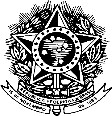 MINISTÉRIO DA EDUCAÇÃO  UNIVERSIDADE FEDERAL DE MATO GROSSO  INSTITUTO DE LINGUAGENS  PROVA DE PROFICIÊNCIA EM LÍNGUAS ESTRANGEIRAS E PORTUGUÊS PARA ESTRANGEIROS – SETEMBRO/2019 EDITAL 03/2019 ANEXO IV FORMULÁRIO DE SOLICITAÇÃO DE REVISÃO DE PROVA ............................................................................................................................................. (a ser desidentificado e destacado pela Coordenação) local e data: _________________________, _________ de _____________ de 2019. Identificação do candidato Nome: 	  e-mail: 	  Assinatura   	 Identificação da prova Prova  de  Proficiência em Língua    	 	 Área de   	 Realizada em: 01 de setembro de 2019 – Campus: ______________________ Justificativa do Pedido (O candidato não deve identificar-se neste campo):  